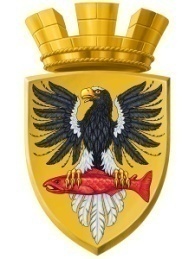                           Р О С С И Й С К А Я   Ф Е Д Е Р А Ц И ЯКАМЧАТСКИЙ КРАЙП О С Т А Н О В Л Е Н И ЕАДМИНИСТРАЦИИ ЕЛИЗОВСКОГО ГОРОДСКОГО ПОСЕЛЕНИЯот  01.  12.  2016					      №  1057  -п       г. Елизово          	Руководствуясь  ст. 14 Федерального закона  от 06.10.2003 № 131-ФЗ «Об общих принципах организации местного самоуправления в Российской Федерации»,  Уставом Елизовского городского поселения, в связи с допущенной технической ошибкой ПОСТАНОВЛЯЮ:	1. Внести в пункт 2 постановления администрации Елизовского городского поселения от 23.11.2016   №  1021-п «Об утверждении схемы расположения, о присвоении адреса земельному участку, образуемому из земель государственной собственности кадастрового квартала 41:05:0101002 Елизовского городского поселения» изменение, изложив в следующей редакции:«2. Присвоить адрес формируемому земельному участку.2.1 адрес участка: Россия, Камчатский край, Елизовский  муниципальный район, Елизовское  городское поселение, Елизово г., Октябрьская ул., 6.».2. Управлению делами администрации Елизовского городского поселения  разместить настоящее постановление в информационно-телекоммуникационной сети «Интернет»  на официальном сайте администрации Елизовского городского поселения.3. Контроль за исполнением настоящего постановления возложить на Руководителя Управления архитектуры и градостроительства администрации Елизовского городского поселения.Глава администрации Елизовского  городского поселения                                               Д.Б. ЩипицынО внесении изменения в постановление администрации Елизовского городского поселения   от   23.11.2016   №  1021-п «Об утверждении схемы расположения, о присвоении адреса земельному участку, образуемому из земель государственной собственности кадастрового квартала 41:05:0101002 Елизовского городского поселения